Vadovaudamasi Lietuvos Respublikos vietos savivaldos įstatymo 6 straipsnio 32 punktu, 15 straipsnio 2 dalies 19 punktu, Kelių priežiūros ir plėtros programos finansavimo lėšų paskirstymo ir naudojimo Pagėgių savivaldybės susisiekimo infrastruktūrosobjektams finansuoti tvarkos aprašu, patvirtintuPagėgių savivaldybės tarybos 2022 m. vasario 14 d. sprendimu Nr. T-30 ,,Dėl Kelių priežiūros ir plėtros programos finansavimo lėšų paskirstymo ir naudojimo Pagėgių savivaldybės susisiekimo infrastruktūros objektams finansuoti tvarkos aprašo patvirtinimo“, AB Lietuvos automobilių kelių direkcijos generalinio direktoriaus 2024 m. sausio 31 d. įsakymu Nr. VE-21 „Dėl kelių priežiūros ir plėtros programos finansavimo lėšų savivaldybių institucijų valdomiems vietinės reikšmės keliams paskirstymo 2024 metais“, Pagėgių savivaldybės taryba n u s p r e n d ž i a:1. Patvirtinti Pagėgių savivaldybės Kelių priežiūros ir plėtros programos finansavimo lėšomis finansuojamų savivaldybės ar viešųjų įstaigų, kurių dalininkė yra savivaldybė, savivaldybės įmonių valdomų vietinės reikšmės kelių objektų sąrašą 2024 metams (pridedama).2. Įgalioti Pagėgių savivaldybės administracijos direktorių:2.1. pasirašyti finansavimo sutartį su ABVia Lietuva dėl Pagėgių savivaldybės Kelių priežiūros ir plėtros programos finansavimo lėšų panaudojimo 2024 metais;2.2. esant reikalui perskirstyti po viešųjų pirkimų likusias lėšas tarp sąrašo eilučių, neviršijant nustatytos bendrosios finansavimo sumos.3. Sprendimą paskelbti Pagėgių savivaldybės interneto svetainėje  www.pagegiai.lt.	Šis sprendimas gali būti skundžiamas Lietuvos Respublikos administracinių ginčų komisijos Klaipėdos apygardos skyriui (H.Manto g. 37, 92236 Klaipėda) Lietuvos Respublikos ikiteisminio administracinių ginčų nagrinėjimo tvarkos įstatymo nustatyta tvarka arba Regionų administracinio teismo Klaipėdos rūmams (Galinio Pylimo g. 9, 91230 Klaipėda) Lietuvos Respublikos administracinių bylų teisenos įstatymo nustatyta tvarka per 1 (vieną) mėnesį nuo sprendimo paskelbimo dienos.SUDERINTA: Savivaldybės tarybos narys, pavaduojantissavivaldybės merą                                                                                                   Gintautas StančaitisAdministracijos direktorė		Dalija Irena EinikienėStrateginio planavimo ir investicijų skyriaus vedėjas		Bronislovas BudvytisTeisės, personalo ir civilinės metrikacijos skyriaus vyresnioji specialistė		Ingrida ZavistauskaitėFinansų skyriaus vedėja    	Rūta FridrikienėŠvietimo, kultūros ir sporto skyriaus vyriausioji specialistė (kalbos ir archyvo tvarkytoja)                                              	  Laimutė MickevičienėParengė Remigijus Lukošius,Strateginio planavimo ir investicijų skyriaus vyresnysis specialistas				                 PATVIRTINTA				                 Pagėgių savivaldybės tarybos                   2024 m. kovo 28 d. 				                 sprendimu Nr. T-Pagėgių savivaldybės tarybos veiklos reglamento 4 priedas Sprendimo projekto „dėl Pagėgių savivaldybės Kelių priežiūros ir plėtros programos finansavimo lėšomis finansuojamų savivaldybės ar viešųjų įstaigų, kurių dalininkė yra savivaldybė, savivaldybės įmonių valdomų vietinės reikšmės keliųobjektų sąrašo 2024 metams PAtvirtinimo“AIŠKINAMASIS RAŠTAS2024-03-181. Projekto rengimą paskatinusios priežastys, parengto projekto tikslai ir uždaviniai.    Vadovaudamasi Lietuvos Respublikos vietos savivaldos įstatymo 6 straipsnio 32 punktu, 15 straipsnio 2 dalies 19 punktu, AB Lietuvos automobilių kelių direkcijos generalinio direktoriaus 2024 m. sausio 31 d. įsakymu Nr. VE-21 „Dėl kelių priežiūros ir plėtros programos finansavimo lėšų savivaldybių institucijų valdomiems vietinės reikšmės keliams paskirstymo 2024 metais“, Pagėgių savivaldybės taryba patvirtinaPagėgių savivaldybės Kelių priežiūros ir plėtros programos finansavimo lėšomis finansuojamų savivaldybės ar viešųjų įstaigų, kurių dalininkė yra savivaldybė, savivaldybės įmonių valdomų vietinės reikšmės kelių objektų sąrašą 2024 metams. Įgalioja Pagėgių savivaldybės administracijos direktorių:pasirašyti finansavimo sutartį su AB Via Lietuva dėl Pagėgių savivaldybės Kelių priežiūros ir plėtros programos finansavimo lėšų panaudojimo 2024 metais, esant reikalui perskirstyti po viešųjų pirkimų likusias lėšas tarp sąrašo eilučių, neviršijant nustatytos bendrosios finansavimo sumos.2. Projekto iniciatoriai (institucija, asmenys ar piliečių atstovai) ir rengėjai.Iniciatorius – Strateginio planavimo ir investicijų skyrius.Rengėjas – Strateginio planavimo ir investicijų skyriaus vyresnysis specialistas Remigijus Lukošius. 3.Kaip šiuo metu yra reguliuojami projekte aptarti teisiniai santykiai. Lietuvos automobilių kelių direkcijos prie Susisiekimo ministerijos direktoriaus 2024 m. sausio 31 d. įsakymu Nr. VE-21„Dėl Kelių priežiūros ir plėtros programos finansavimo lėšų savivaldybių institucijų valdomiems vietinės reikšmės keliams paskirstymo 2024 metais“ savivaldybei paskirta KPPP finansavimo lėšų 671500,00 eurų.Vadovaujantis Pagėgių savivaldybės tarybos2022 m. vasario 14 d.  sprendimu Nr. T-30 ,,Dėl Kelių priežiūros ir plėtros programos finansavimo lėšų paskirstymo ir naudojimo Pagėgių savivaldybės susisiekimo infrastruktūros objektams finansuoti tvarkos aprašo patvirtinimo” parengtas Pagėgių savivaldybės Kelių priežiūros ir plėtros programos finansavimo lėšomis finansuojamų savivaldybės ar viešųjų įstaigų, kurių dalininkė yra savivaldybė, savivaldybės įmonių valdomų vietinės reikšmės kelių objektų sąrašas 2024 metams.	4. Kokios siūlomos naujos teisinio reguliavimo nuostatos, kokių teigiamų rezultatų laukiama.  Panaudoti KPPP finansavimo lėšas savivaldybės kelių tiesimui, taisymui, rekonstravimui, priežiūrai, saugaus eismo sąlygų užtikrinimui, kelių teisinei registracijai atlikti.5. Galimos neigiamos priimto sprendimo projekto pasekmės ir kokių priemonių reikėtų imtis, kad tokių pasekmių būtų išvengta. Priėmus sprendimą neigiamų pasekmių nenumatoma. 6. Kokius teisės aktus būtina priimti, kokius galiojančius aktus būtina pakeisti ar pripažinti netekusiais galios, priėmus sprendimo projektą. Nereikalinga.7. Sprendimo projektui įgyvendinti reikalingos lėšos, finansavimo šaltiniai. Nereikalinga.8. Sprendimo projekto rengimo metu gauti specialistų vertinimai ir išvados.  Negauta.9. Numatomo teisinio reguliavimo poveikio vertinimo rezultatai. Nėra.10. Sprendimo projekto antikorupcinis vertinimas. Nereikalingas.11. Kiti iniciatoriaus nuomone, reikalingi pagrindimai ir paaiškinimai. Nėra.12. Pridedami dokumentai.Nėra.Strateginio planavimo ir investicijų skyriaus vyresnysisspecialistas			 Remigijus Lukošius Projektas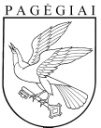 Pagėgių savivaldybės tarybasprendimasdėl Pagėgių savivaldybės Kelių priežiūros ir plėtros programos finansavimo lėšomis finansuojamų savivaldybės ar viešųjų įstaigų, kurių dalininkė yra savivaldybė, savivaldybės įmonių valdomų vietinės reikšmės kelių objektų sąrašo 2024 metams PAtvirtinimo2024 m. kovo 18 d. Nr. T1-71PagėgiaiPagėgių savivaldybėsKelių priežiūros ir plėtros programos finansavimo lėšomis finansuojamų savivaldybės ar viešųjų įstaigų, kurių dalininkė yra savivaldybė, savivaldybės įmonių valdomų vietinės reikšmės kelių objektų sąrašas 2024 metams_______________